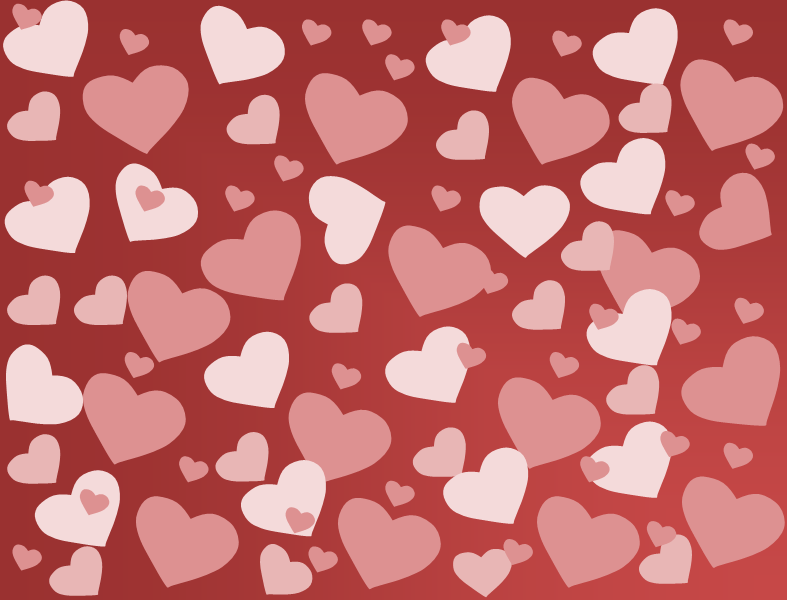 你偷走了我的心你偷走了我的心只要你喜歡
歡迎你留著它！只要你喜歡
歡迎你留著它！情人節快樂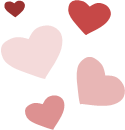 情人節快樂